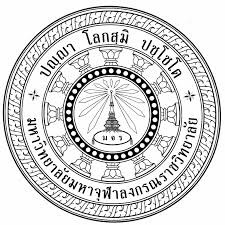 แนวคิดทางการเมืองของขงเบ้งในวรรณกรรมสามก๊กที่มีต่อสังคมไทยTHE POLITICAL CONCEPT OF ZHUGE LIANG IN THE ROMANCE OF THE THREE KINGDOMS LITERATURE UPON THAI SOCIETYพระมหาจักรพงศ์ ชินเมธี (คำยอดใจ)วิทยานิพนธ์นี้เป็นส่วนหนึ่งของการศึกษาตามหลักสูตรปริญญารัฐศาสตรมหาบัณฑิตบัณฑิตวิทยาลัยมหาวิทยาลัยมหาจุฬาลงกรณราชวิทยาลัยพุทธศักราช ๒๕๖๒แนวคิดทางการเมืองของขงเบ้งในวรรณกรรมสามก๊กที่มีต่อสังคมไทยพระมหาจักรพงศ์ ชินเมธี (คำยอดใจ)วิทยานิพนธ์นี้เป็นส่วนหนึ่งของการศึกษาตามหลักสูตรปริญญารัฐศาสตรมหาบัณฑิตบัณฑิตวิทยาลัยมหาวิทยาลัยมหาจุฬาลงกรณราชวิทยาลัยพุทธศักราช ๒๕๖๒(ลิขสิทธิ์เป็นของมหาวิทยาลัยมหาจุฬาลงกรณราชวิทยาลัย)The Political Concept of Zhuge Liangin the Romance of the Three Kingdoms Literature upon Thai SocietyPhramaha Jakkaphong  Jinamedhī (Khamyotjai)A Thesis Submitted in Partial Fulfillment ofthe Requirements for the Degree ofMaster of Political ScienceGraduate SchoolMahachulalongkornrajavidyalaya UniversityC.E. 2019(Copyright by Mahachulalongkornrajavidyalaya University)ชื่อวิทยานิพนธ์			: แนวคิดทางการเมืองของขงเบ้งในวรรณกรรมสามก๊ก  ที่มีต่อสังคมไทยผู้วิจัย				: พระมหาจักรพงศ์ ชินเมธี (คำยอดใจ)ปริญญา				: รัฐศาสตรมหาบัณฑิตคณะกรรมการควบคุมวิทยานิพนธ์:				: รศ.ดร.พรรษา พฤฒยางกูร, พธ.บ. (สังคมวิทยา),  M.A. (Politics), Ph.D. (Political Science)				: รศ.ดร.เติมศักดิ์ ทองอินทร์, พธ.บ. (การสอนสังคมศึกษา),  M.A. (Politics), Ph.D. (Political Science)วันสำเร็จการศึกษา		: ๙ มีนาคม ๒๕๖๓บทคัดย่อการวิจัยครั้งนี้มีวัตถุประสงค์ คือ ๑. เพื่อศึกษาแนวคิดทางการเมืองของขงเบ้งในวรรณกรรมสามก๊ก ๒. เพื่อศึกษาแรงจูงใจที่ทำให้เกิดแนวคิดทางการเมืองของขงเบ้งในวรรณกรรมสามก๊ก ๓. เพื่อศึกษาอิทธิพลจากแนวคิดทางการเมืองของขงเบ้งในวรรณกรรมสามก๊กที่มีต่อสังคมไทย เป็นการวิจัยเชิงคุณภาพ ซึ่งศึกษาจากเอกสาร การสัมภาษณ์เชิงลึกผู้ให้ข้อมูลสำคัญจำนวน ๑๗ รูปหรือคน และวิเคราะห์ข้อมูลโดยใช้เทคนิควิเคราะห์เนื้อหาเชิงพรรณนาผลการวิจัยพบว่า๑. แนวคิดทางการเมืองของขงเบ้งในวรรณกรรมสามก๊กสอดคล้องตามแนวคิดทางการเมืองแบบสมบูรณาสิทธิราชย์ ได้แก่ ๑) พระมหากษัตริย์ทรงเป็นผู้จัดระเบียบของสังคมให้เป็นปกติสุข ได้แก่ การใช้กฎหมายอย่างเคร่งครัด การปฏิบัติตามระเบียบการปกครอง การปฏิบัติตามขนบธรรมเนียมประเพณี และการปฏิบัติตามระเบียบทางสังคม  ๒) พระมหากษัตริย์ทรงเป็นศูนย์รวมจิตใจของประชาชน ได้แก่ การปกป้องคุ้มครองบ้านเมือง การเป็นผู้นำที่ดี การเป็นศูนย์กลางรวมใจของราษฎร ความกล้าหาญเด็ดเดี่ยว การมีจิตสำนึกแห่งความรับผิดชอบ การมีวิจารณญาณ และการปฏิบัติงานเพื่อประโยชน์ของแผ่นดิน ๓) พระมหากษัตริย์ทรงเป็นผู้ปกครองโดยพระบารมี ได้แก่    การมีเมตตาต่อราษฎร การครองสติไม่ประมาท การมีสติปัญญา การยกย่องผู้ที่ควรยกย่อง การข่มผู้ที่ควรข่ม ความเป็นผู้รู้จักสถานการณ์ การใช้พระเดชพระคุณ และความเพียรพยายาม                       ๔) พระมหากษัตริย์ทรงเป็นผู้ถืออาญาสิทธิ์ ได้แก่ การดำเนินงานภายใต้กรอบของกฎหมาย ความจงรักภักดี ความยุติธรรม ความสุขุมคัมภีรภาพ และความไม่ทุจริตคอรัปชั่น และ ๕) พระมหากษัตริย์ทรงอยู่ในฐานะเป็นที่เคารพสักการะของประชาชน ได้แก่ การดำรงตนบนพื้นฐานความพอเพียง   ความไม่ย่อท้อต่อความเหน็ดเหนื่อย การรักษาสัจจะ ความเอาใจใส่ในทุกข์สุขของราษฎร              การประพฤติตนตามขนบธรรมเนียมประเพณี และความสุภาพอ่อนโยน๒. แรงจูงใจที่ทำให้เกิดแนวคิดทางการเมืองของขงเบ้งในวรรณกรรมสามก๊ก ได้แก่   ความต้องการประสบผลสำเร็จของเล่าปี่ในการกำจัดโจโฉ ฟื้นฟูราชวงศ์ฮั่น ความต้องการความไว้วางใจจากเล่าปี่เพื่อให้ปราศจากการต่อต้านขงเบ้งจากกองทัพของเล่าปี่ และความต้องการอำนาจบารมีของเล่าปี่เพื่อเป็นรากฐานในการดำรงราชวงศ์ฮั่น ๓. อิทธิพลจากแนวคิดทางการเมืองของขงเบ้งในวรรณกรรมสามก๊กที่มีต่อสังคมไทย แบ่งได้เป็น ๒ ประการ ได้แก่ ๑) แนวคิดทางการเมือง ได้แก่ การจัดระเบียบสังคมให้เป็นปกติสุข  การเป็นศูนย์กลางของระบบสังคมการเมืองที่มั่นคง การปกครองโดยบารมีเพื่อให้ประชาชนเคารพและปฏิบัติตาม การถืออาญาสิทธิ์ การดำเนินงานภายใต้กรอบของกฎหมาย และการดำรงตนเป็นที่เคารพสักการะของราษฎร และ๒) แรงบันดาลใจ ได้แก่ ความต้องการประสบผลสำเร็จในทางการเมือง ความต้องการความรักความผูกพันเพื่อประโยชน์ส่วนรวม และความต้องการอำนาจบารมีในทางการเมืองThesis Title	: The Political Concept of Zhuge Liang in the Romance    of the Three Kingdoms Literature upon Thai SocietyResearcher			: Phramaha Jakkaphong  Jinamedhī (Khamyotjai)Degree				: Master of Political ScienceThesis Supervisory Committee:					: Assoc. Prof. Dr.Pansa Bridhyankura,				 B.A. (Sociology), M.A. (Politics), Ph.D. (Political Science)				: Assoc. Prof. Dr.Termsak Tong-in,				 B.A. (Teaching in Social Studies), M.A. (Politics), Ph.D. (Political Science)Date of Graduation		: March 9, 2020AbstractObjectives of this research were: 1. To study Zhuge Liang’s political concept in the Romance of the three kingdoms literature, 2. To study the motivation of Zhuge Liang’s political concept in the three kingdoms literature and 3. To study the influence of Zhuge Liang’s political concept in the three kingdoms literature upon Thai Society. Methodology was the qualitative research, collected data from document and 17 key informants by in-depth-interviewing and analyzed data by descriptive interpretation.  Findings were as follows: 				1. The Zhuge Liang’s political concept in the Romance of the three kingdoms literature coincided with the political concept of Absolute Monarchy:             1) the king ruled the social orders for the happiness for all by strictly law enforcement, administration by rules, regulations, traditions, cultures and social orders, 2) the king was the people’s spiritual center by country protection, good leader, spiritual center, bravery, responsibility conscience, consciousness and duty performance for                 the benefits and happiness of all people in the land, 3) the king as the charismatic ruler; kindness for people, ruling with mindfulness and wisdom, admiring those who were worthy and suppressing whose who were suited to be suppressed, being keen at situations, using authority and merits with exertions, 4) the king holds the absolute power under the law, royalty, justice, discreet, free from cheating and corruption,          5) the king is the center of respect and worship of people; leading life by sufficiency principle, strong determination, indomitable, keeping promise, responsive to                the people’s sufferings, good conduct in line with the national norms, tradition and culture and being humble. 2. The motivation of Zhuge Liang’s political concept in the three kingdoms literature was the Liu Bei’s desire to get rid of Cao Cao and restore Han Dynasty.           Liu Bei’s trust to avoid Zhuge Liang resistance from Liu Bei’s army and Liu Bei’s desire for power to maintain the Han Dynasty.3. The influence of Zhuge Liang’s political concept in the three kingdoms literature upon Thai Society can be divided into 2 categories: 1) political concept; normal and peaceful social order arrangement, sustainable political center, charismatic administration for people to respect and abide by, absolute power and administration under the laws and self behavior that people respect and worship, 2) Aspiration;         the desire to be politically successful, the aspiration, love and obligation for                 the benefits for all and desire for political charisma and power.     แบบสัมภาษณ์ความคิดเห็นเพื่อการวิจัยเรื่อง แนวคิดทางการเมืองของขงเบ้งในวรรณกรรมสามก๊กที่มีต่อสังคมไทยคำชี้แจงในการตอบแบบสัมภาษณ์********************************************************๑. การวิจัยนี้เป็นการวิจัยของนิสิตหลักสูตรรัฐศาสตรมหาบัณฑิต มหาวิทยาลัย        มหาจุฬาลงกรณราชวิทยาลัย โดยมีวัตถุประสงค์ดังนี้ เพื่อศึกษาแนวคิดทางการเมืองของขงเบ้งในวรรณกรรมสามก๊ก เพื่อศึกษาแรงจูงใจที่ทำให้เกิดแนวคิดทางการเมืองของขงเบ้งในวรรณกรรมสามก๊ก และเพื่อศึกษาอิทธิพลจากแนวคิดทางการเมืองของขงเบ้งในวรรณกรรมสามก๊กที่มีต่อสังคมไทย๒. การตอบคำถามในแบบสัมภาษณ์จะไม่มีผลกระทบต่อผู้ตอบแต่ประการใด การเสนอผลการวิจัยจะเป็นภาพรวมและจะนำไปใช้เพื่อก่อให้เกิดประโยชน์สูงสุดในการศึกษาแนวคิด         ทางการเมืองของขงเบ้งในวรรณกรรมสามก๊กที่มีต่อสังคมไทยต่อไป๓. แบบสัมภาษณ์แบ่งออกเป็น ๖ ตอน คือตอนที่ ๑ ข้อมูลทั่วไปของผู้ตอบแบบสัมภาษณ์ตอนที่ ๒ แนวคิดทางการเมืองของขงเบ้งในวรรณกรรมสามก๊ก ตอนที่ ๓ แรงจูงใจที่ส่งผลต่อแนวคิดทางการเมืองของขงเบ้งในวรรณกรรมสามก๊กตอนที่ ๔ หลักธรรมที่สอดคล้องกับแนวคิดทางการเมืองของขงเบ้งในวรรณกรรมสามก๊กตอนที่ ๕ แนวคิดทางการเมืองของขงเบ้งในวรรณกรรมสามก๊กที่มีต่อสังคมไทยตอนที่ ๖ ข้อเสนอแนะดังนั้น จึงใคร่ขอความกรุณาจากผู้ตอบแบบสัมภาษณ์ทุกท่าน ได้โปรดตอบแบบสัมภาษณ์ตามความคิดเห็นของท่าน และขอขอบคุณอย่างยิ่งในความอนุเคราะห์ในการตอบแบบสัมภาษณ์ขอแสดงความนับถือ / ขอเจริญพรพระมหาจักรพงศ์ ชินเมธี (คำยอดใจ)นิสิตหลักสูตรรัฐศาสตรมหาบัณฑิตมหาวิทยาลัยมหาจุฬาลงกรณราชวิทยาลัยแบบสัมภาษณ์เพื่อการวิจัยเรื่อง แนวคิดทางการเมืองในวรรณกรรมสามก๊กที่มีต่อสังคมไทยคำชี้แจง  ตอนที่ ๑  ข้อมูลทั่วไปของผู้ตอบแบบสัมภาษณ์ชื่อ-ฉายา/นามสกุล ............................................................................................................อายุ............................................ปี	เพศ......................................................................ตำแหน่ง/หน้าที่รับผิดชอบปัจจุบัน ...................................................................................……………………………………………………………………………………………………………………………สถานที่สัมภาษณ์...........................................................................................................................................................................................................................................................วันที่............เดือน....................................พ.ศ........................เวลา..................................น.คำถามเพื่อการสัมภาษณ์ผู้ให้ข้อมูลสำคัญเรื่องแนวคิดทางการเมืองของขงเบ้งในวรรณกรรมสามก๊กที่มีต่อสังคมไทย เป็นคำถามปลายเปิดเพื่อนำไปสู่การสัมภาษณ์เชิงลึกตอนที่ ๒ แนวคิดทางการเมืองของขงเบ้งในวรรณกรรมสามก๊ก๑) แนวคิดทางการเมืองของขงเบ้งในวรรณกรรมสามก๊ก มีความสอดคล้องกับแนวคิดทางการเมืองแบบสมบูรณาญาสิทธิราชย์ตามหลักการดังต่อไปนี้หรือไม่ อย่างไร	๑. พระมหากษัตริย์ทรงเป็นผู้จัดระเบียบของสังคมในทางโลก ๒. พระมหากษัตริย์ทรงเป็นศูนย์กลางของระบบสังคมการเมือง ๓. พระมหากษัตริย์ทรงเป็นผู้ปกครองโดยบารมี ๔. พระมหากษัตริย์ทรงเป็นผู้ถืออาญาสิทธิ์ ๕. พระมหากษัตริย์ทรงอยู่ในฐานเป็นที่เคารพสักการะตอนที่ ๓ แรงจูงใจที่ส่งผลต่อแนวคิดทางการเมืองของขงเบ้งในวรรณกรรมสามก๊ก๑) ความต้องการประสบความสำเร็จของเล่าปี่ส่งผลต่อแนวคิดทางการเมืองของขงเบ้งในวรรณกรรมสามก๊กหรือไม่ อย่างไร๒) ความต้องการรักใคร่ผูกพันต่อเล่าปี่ส่งผลต่อแนวคิดทางการเมืองของขงเบ้งในวรรณกรรมสามก๊กหรือไม่ อย่างไร๓) ความต้องการอำนาจบารมีของเล่าปี่ส่งผลต่อแนวคิดทางการเมืองของขงเบ้งในวรรณกรรมสามก๊กหรือไม่ อย่างไรตอนที่ ๔ หลักธรรมที่สอดคล้องกับแนวคิดทางการเมืองของขงเบ้งในวรรณกรรมสามก๊ก๑) ท่านคิดว่าขงเบ้งในวรรณกรรมสามก๊กเป็นผู้ประกอบด้วยคุณธรรม ได้แก่ ความซื่อตรง ซึ่งประกอบด้วย ๑. ซื่อตรงต่อบุคคล 		๒. ซื่อตรงต่อเวลา 		๓. ซื่อตรงต่อวาจา๔. ซื่อตรงต่อหน้าที่ 		๕. ซื่อตรงต่อธรรมะ    		๖. ซื่อตรงต่อตนเองหรือไม่ อย่างไรตอนที่ ๕ แนวคิดทางการเมืองของขงเบ้งในวรรณกรรมสามก๊กที่มีต่อสังคมไทย๑) แนวคิดทางการเมืองของขงเบ้งในวรรณกรรมสามก๊กได้ส่งผลต่อสังคมไทยในด้านใดบ้าง อย่างไร